旅行團報名表格    Tour Application Form以上團費已包括港幣十萬元之團體旅遊平安保障。為令閣下在旅程中玩得更加安心，本社建議團友自行購買綜合旅遊保險。綜合機場稅包括：香港機場及保安稅$175、香港機建設費HKD $90、燃油附加費$595、首爾機場稅及手續費$260、0.15%印花費稅及旅遊保障基金旅遊保障基金 $10 (合共: 成人每位HKD $1,130、小童每位 HKD $1,010)鑑於外幣浮動，本社保留於出發前調整稅項費用之權利。價格如有更改將會另行通知，一切以航空公司最後公佈為準。所有費用必須於出發前繳付。本人明白報名表內的資料正確無誤，並同意接受行程表、旅遊細則、收據上所載明之條款細則及報名表背後的「旅行團報名須知」。如有任何疑問或查詢，請直接致電本社與旅遊顧問聯絡，電話: 2301-2313，否則於報名後24小時，自動生效。          製表日期：2022年10月17日旅行團報名須知製表日期：2022年10月17日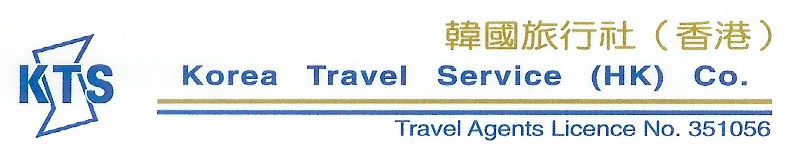 13/F, Grand Right Centre, 10 Cameron Road, Tsim Sha Tsui, Kowloon, Hong KongTel : 2301-2313    Fax : 2724-5589 / 2368-2539E-Mail : kts@ktstravel.com.hk 旅行團號 :旅行團號 :旅行團號 :出發日期 : 出發日期 : 出發日期 : 出發日期 : 報名日期 :報名日期 :報名日期 :報名日期 :報名日期 :聯絡人姓名 :聯絡人姓名 :聯絡人姓名 :聯絡人姓名 :聯絡電話 (Pax 1) :聯絡電話 (Pax 1) :聯絡電話 (Pax 1) :聯絡電話 (Pax 1) :聯絡電話 (Pax 1) :聯絡電話 (Pax 1) :聯絡電話 (Pax 2) :聯絡電話 (Pax 2) :聯絡電話 (Pax 2) :聯絡電話 (Pax 2) :聯絡電話 (Pax 2) :聯絡電話 (Pax 2) :參加人數 :參加人數 :參加人數 :參加人數 :電郵地址 :電郵地址 :電郵地址 :電郵地址 :電郵地址 :電郵地址 : 本人接受由電子郵件 或 手機短信通知茶會及各項事項 本人接受由電子郵件 或 手機短信通知茶會及各項事項 本人接受由電子郵件 或 手機短信通知茶會及各項事項 本人接受由電子郵件 或 手機短信通知茶會及各項事項 本人接受由電子郵件 或 手機短信通知茶會及各項事項 本人接受由電子郵件 或 手機短信通知茶會及各項事項 本人接受由電子郵件 或 手機短信通知茶會及各項事項 本人接受由電子郵件 或 手機短信通知茶會及各項事項 本人接受由電子郵件 或 手機短信通知茶會及各項事項 本人接受由電子郵件 或 手機短信通知茶會及各項事項 本人接受由電子郵件 或 手機短信通知茶會及各項事項 本人接受由電子郵件 或 手機短信通知茶會及各項事項 本人接受由電子郵件 或 手機短信通知茶會及各項事項 本人接受由電子郵件 或 手機短信通知茶會及各項事項 本人接受由電子郵件 或 手機短信通知茶會及各項事項 本人接受由電子郵件 或 手機短信通知茶會及各項事項 本人接受由電子郵件 或 手機短信通知茶會及各項事項 本人接受由電子郵件 或 手機短信通知茶會及各項事項 本人接受由電子郵件 或 手機短信通知茶會及各項事項 本人接受由電子郵件 或 手機短信通知茶會及各項事項 本人接受由電子郵件 或 手機短信通知茶會及各項事項 本人接受由電子郵件 或 手機短信通知茶會及各項事項MR / MSTRMS / MISSMR / MSTRMS / MISSMR / MSTRMS / MISSMR / MSTRMS / MISS客人英文姓名 *必須與護照完全相同*(請以英文正楷填寫)客人英文姓名 *必須與護照完全相同*(請以英文正楷填寫)客人英文姓名 *必須與護照完全相同*(請以英文正楷填寫)客人英文姓名 *必須與護照完全相同*(請以英文正楷填寫)客人英文姓名 *必須與護照完全相同*(請以英文正楷填寫)客人英文姓名 *必須與護照完全相同*(請以英文正楷填寫)客人英文姓名 *必須與護照完全相同*(請以英文正楷填寫)客人英文姓名 *必須與護照完全相同*(請以英文正楷填寫)客人英文姓名 *必須與護照完全相同*(請以英文正楷填寫)滑雪課程滑雪課程滑雪課程出生年/月/日(十二歲以下必須填寫)出生年/月/日(十二歲以下必須填寫)出生年/月/日(十二歲以下必須填寫)出生年/月/日(十二歲以下必須填寫)出生年/月/日(十二歲以下必須填寫)護照種類及有效日期(HKSAR, BNO或其他國家護照)護照種類及有效日期(HKSAR, BNO或其他國家護照)護照種類及有效日期(HKSAR, BNO或其他國家護照)護照種類及有效日期(HKSAR, BNO或其他國家護照)護照種類及有效日期(HKSAR, BNO或其他國家護照)護照種類及有效日期(HKSAR, BNO或其他國家護照)護照種類及有效日期(HKSAR, BNO或其他國家護照)出示證件出示證件更改回程機位更改回程機位MR / MSTRMS / MISSMR / MSTRMS / MISSMR / MSTRMS / MISSMR / MSTRMS / MISS客人英文姓名 *必須與護照完全相同*(請以英文正楷填寫)客人英文姓名 *必須與護照完全相同*(請以英文正楷填寫)客人英文姓名 *必須與護照完全相同*(請以英文正楷填寫)客人英文姓名 *必須與護照完全相同*(請以英文正楷填寫)客人英文姓名 *必須與護照完全相同*(請以英文正楷填寫)客人英文姓名 *必須與護照完全相同*(請以英文正楷填寫)客人英文姓名 *必須與護照完全相同*(請以英文正楷填寫)客人英文姓名 *必須與護照完全相同*(請以英文正楷填寫)客人英文姓名 *必須與護照完全相同*(請以英文正楷填寫)滑雪課程滑雪課程滑雪課程出生年/月/日(十二歲以下必須填寫)出生年/月/日(十二歲以下必須填寫)出生年/月/日(十二歲以下必須填寫)出生年/月/日(十二歲以下必須填寫)出生年/月/日(十二歲以下必須填寫)護照種類及有效日期(HKSAR, BNO或其他國家護照)護照種類及有效日期(HKSAR, BNO或其他國家護照)護照種類及有效日期(HKSAR, BNO或其他國家護照)護照種類及有效日期(HKSAR, BNO或其他國家護照)護照種類及有效日期(HKSAR, BNO或其他國家護照)護照種類及有效日期(HKSAR, BNO或其他國家護照)護照種類及有效日期(HKSAR, BNO或其他國家護照)出示證件出示證件第一選擇第二選擇1.(   )yrs(   )yrs(   )yrs(   )yrs(   )yrs(D / M / Y)  /(D / M / Y)  /(D / M / Y)  /(D / M / Y)  /(D / M / Y)  /(D / M / Y)  /(D / M / Y)  /⬜⬜2.(   )yrs(   )yrs(   )yrs(   )yrs(   )yrs(D / M / Y)  /(D / M / Y)  /(D / M / Y)  /(D / M / Y)  /(D / M / Y)  /(D / M / Y)  /(D / M / Y)  /⬜⬜3.(   )yrs(   )yrs(   )yrs(   )yrs(   )yrs(D / M / Y)  /(D / M / Y)  /(D / M / Y)  /(D / M / Y)  /(D / M / Y)  /(D / M / Y)  /(D / M / Y)  /⬜⬜4.(   )yrs(   )yrs(   )yrs(   )yrs(   )yrs(D / M / Y)  /(D / M / Y)  /(D / M / Y)  /(D / M / Y)  /(D / M / Y)  /(D / M / Y)  /(D / M / Y)  /⬜⬜5.(   )yrs(   )yrs(   )yrs(   )yrs(   )yrs(D / M / Y)  /(D / M / Y)  /(D / M / Y)  /(D / M / Y)  /(D / M / Y)  /(D / M / Y)  /(D / M / Y)  /⬜⬜6.(   )yrs(   )yrs(   )yrs(   )yrs(   )yrs(D / M / Y)  /(D / M / Y)  /(D / M / Y)  /(D / M / Y)  /(D / M / Y)  /(D / M / Y)  /(D / M / Y)  /⬜⬜7.(   )yrs(   )yrs(   )yrs(   )yrs(   )yrs(D / M / Y)  /(D / M / Y)  /(D / M / Y)  /(D / M / Y)  /(D / M / Y)  /(D / M / Y)  /(D / M / Y)  /⬜⬜8.(   )yrs(   )yrs(   )yrs(   )yrs(   )yrs(D / M / Y)  /(D / M / Y)  /(D / M / Y)  /(D / M / Y)  /(D / M / Y)  /(D / M / Y)  /(D / M / Y)  /⬜⬜請選擇其一：如需夾房請註明 【單男 ⬜】 / 【單女 ⬜】或 單人房【首爾 ⬜】 / 【全程 ⬜】請選擇其一：如需夾房請註明 【單男 ⬜】 / 【單女 ⬜】或 單人房【首爾 ⬜】 / 【全程 ⬜】請選擇其一：如需夾房請註明 【單男 ⬜】 / 【單女 ⬜】或 單人房【首爾 ⬜】 / 【全程 ⬜】請選擇其一：如需夾房請註明 【單男 ⬜】 / 【單女 ⬜】或 單人房【首爾 ⬜】 / 【全程 ⬜】請選擇其一：如需夾房請註明 【單男 ⬜】 / 【單女 ⬜】或 單人房【首爾 ⬜】 / 【全程 ⬜】請選擇其一：如需夾房請註明 【單男 ⬜】 / 【單女 ⬜】或 單人房【首爾 ⬜】 / 【全程 ⬜】請選擇其一：如需夾房請註明 【單男 ⬜】 / 【單女 ⬜】或 單人房【首爾 ⬜】 / 【全程 ⬜】請選擇其一：如需夾房請註明 【單男 ⬜】 / 【單女 ⬜】或 單人房【首爾 ⬜】 / 【全程 ⬜】請選擇其一：如需夾房請註明 【單男 ⬜】 / 【單女 ⬜】或 單人房【首爾 ⬜】 / 【全程 ⬜】請選擇其一：如需夾房請註明 【單男 ⬜】 / 【單女 ⬜】或 單人房【首爾 ⬜】 / 【全程 ⬜】請選擇其一：如需夾房請註明 【單男 ⬜】 / 【單女 ⬜】或 單人房【首爾 ⬜】 / 【全程 ⬜】請選擇其一：如需夾房請註明 【單男 ⬜】 / 【單女 ⬜】或 單人房【首爾 ⬜】 / 【全程 ⬜】請選擇其一：如需夾房請註明 【單男 ⬜】 / 【單女 ⬜】或 單人房【首爾 ⬜】 / 【全程 ⬜】請選擇其一：如需夾房請註明 【單男 ⬜】 / 【單女 ⬜】或 單人房【首爾 ⬜】 / 【全程 ⬜】請選擇其一：如需夾房請註明 【單男 ⬜】 / 【單女 ⬜】或 單人房【首爾 ⬜】 / 【全程 ⬜】請選擇其一：如需夾房請註明 【單男 ⬜】 / 【單女 ⬜】或 單人房【首爾 ⬜】 / 【全程 ⬜】請選擇其一：如需夾房請註明 【單男 ⬜】 / 【單女 ⬜】或 單人房【首爾 ⬜】 / 【全程 ⬜】請選擇其一：如需夾房請註明 【單男 ⬜】 / 【單女 ⬜】或 單人房【首爾 ⬜】 / 【全程 ⬜】請選擇其一：如需夾房請註明 【單男 ⬜】 / 【單女 ⬜】或 單人房【首爾 ⬜】 / 【全程 ⬜】請選擇其一：如需夾房請註明 【單男 ⬜】 / 【單女 ⬜】或 單人房【首爾 ⬜】 / 【全程 ⬜】請選擇其一：如需夾房請註明 【單男 ⬜】 / 【單女 ⬜】或 單人房【首爾 ⬜】 / 【全程 ⬜】請選擇其一：如需夾房請註明 【單男 ⬜】 / 【單女 ⬜】或 單人房【首爾 ⬜】 / 【全程 ⬜】請選擇其一：如需夾房請註明 【單男 ⬜】 / 【單女 ⬜】或 單人房【首爾 ⬜】 / 【全程 ⬜】請選擇其一：如需夾房請註明 【單男 ⬜】 / 【單女 ⬜】或 單人房【首爾 ⬜】 / 【全程 ⬜】請選擇其一：如需夾房請註明 【單男 ⬜】 / 【單女 ⬜】或 單人房【首爾 ⬜】 / 【全程 ⬜】請選擇其一：如需夾房請註明 【單男 ⬜】 / 【單女 ⬜】或 單人房【首爾 ⬜】 / 【全程 ⬜】請選擇其一：如需夾房請註明 【單男 ⬜】 / 【單女 ⬜】或 單人房【首爾 ⬜】 / 【全程 ⬜】請選擇其一：如需夾房請註明 【單男 ⬜】 / 【單女 ⬜】或 單人房【首爾 ⬜】 / 【全程 ⬜】請選擇其一：如需夾房請註明 【單男 ⬜】 / 【單女 ⬜】或 單人房【首爾 ⬜】 / 【全程 ⬜】請選擇其一：如需夾房請註明 【單男 ⬜】 / 【單女 ⬜】或 單人房【首爾 ⬜】 / 【全程 ⬜】請選擇其一：如需夾房請註明 【單男 ⬜】 / 【單女 ⬜】或 單人房【首爾 ⬜】 / 【全程 ⬜】請選擇其一：如需夾房請註明 【單男 ⬜】 / 【單女 ⬜】或 單人房【首爾 ⬜】 / 【全程 ⬜】請選擇其一：如需夾房請註明 【單男 ⬜】 / 【單女 ⬜】或 單人房【首爾 ⬜】 / 【全程 ⬜】請選擇其一：如需夾房請註明 【單男 ⬜】 / 【單女 ⬜】或 單人房【首爾 ⬜】 / 【全程 ⬜】請選擇其一：如需夾房請註明 【單男 ⬜】 / 【單女 ⬜】或 單人房【首爾 ⬜】 / 【全程 ⬜】請選擇其一：如需夾房請註明 【單男 ⬜】 / 【單女 ⬜】或 單人房【首爾 ⬜】 / 【全程 ⬜】⬜ 兩人一房  /  ⬜ 三人同房安排一大一小床或韓式房 (只限指定旅行團)⬜ 兩人一房  /  ⬜ 三人同房安排一大一小床或韓式房 (只限指定旅行團)⬜ 兩人一房  /  ⬜ 三人同房安排一大一小床或韓式房 (只限指定旅行團)⬜ 兩人一房  /  ⬜ 三人同房安排一大一小床或韓式房 (只限指定旅行團)⬜ 兩人一房  /  ⬜ 三人同房安排一大一小床或韓式房 (只限指定旅行團)⬜ 兩人一房  /  ⬜ 三人同房安排一大一小床或韓式房 (只限指定旅行團)⬜ 兩人一房  /  ⬜ 三人同房安排一大一小床或韓式房 (只限指定旅行團)⬜ 兩人一房  /  ⬜ 三人同房安排一大一小床或韓式房 (只限指定旅行團)⬜ 兩人一房  /  ⬜ 三人同房安排一大一小床或韓式房 (只限指定旅行團)⬜ 兩人一房  /  ⬜ 三人同房安排一大一小床或韓式房 (只限指定旅行團)⬜ 兩人一房  /  ⬜ 三人同房安排一大一小床或韓式房 (只限指定旅行團)⬜ 兩人一房  /  ⬜ 三人同房安排一大一小床或韓式房 (只限指定旅行團)⬜ 兩人一房  /  ⬜ 三人同房安排一大一小床或韓式房 (只限指定旅行團)⬜ 兩人一房  /  ⬜ 三人同房安排一大一小床或韓式房 (只限指定旅行團)⬜ 兩人一房  /  ⬜ 三人同房安排一大一小床或韓式房 (只限指定旅行團)⬜ 兩人一房  /  ⬜ 三人同房安排一大一小床或韓式房 (只限指定旅行團)⬜ 兩人一房  /  ⬜ 三人同房安排一大一小床或韓式房 (只限指定旅行團)⬜ 兩人一房  /  ⬜ 三人同房安排一大一小床或韓式房 (只限指定旅行團)⬜ 兩人一房  /  ⬜ 三人同房安排一大一小床或韓式房 (只限指定旅行團)⬜ 兩人一房  /  ⬜ 三人同房安排一大一小床或韓式房 (只限指定旅行團)⬜ 兩人一房  /  ⬜ 三人同房安排一大一小床或韓式房 (只限指定旅行團)⬜ 兩人一房  /  ⬜ 三人同房安排一大一小床或韓式房 (只限指定旅行團)⬜ 兩人一房  /  ⬜ 三人同房安排一大一小床或韓式房 (只限指定旅行團)⬜ 兩人一房  /  ⬜ 三人同房安排一大一小床或韓式房 (只限指定旅行團)⬜ 兩人一房  /  ⬜ 三人同房安排一大一小床或韓式房 (只限指定旅行團)⬜ 兩人一房  /  ⬜ 三人同房安排一大一小床或韓式房 (只限指定旅行團)⬜ 兩人一房  /  ⬜ 三人同房安排一大一小床或韓式房 (只限指定旅行團)⬜ 兩人一房  /  ⬜ 三人同房安排一大一小床或韓式房 (只限指定旅行團)⬜ 兩人一房  /  ⬜ 三人同房安排一大一小床或韓式房 (只限指定旅行團)⬜ 兩人一房  /  ⬜ 三人同房安排一大一小床或韓式房 (只限指定旅行團)⬜ 兩人一房  /  ⬜ 三人同房安排一大一小床或韓式房 (只限指定旅行團)⬜ 兩人一房  /  ⬜ 三人同房安排一大一小床或韓式房 (只限指定旅行團)⬜ 兩人一房  /  ⬜ 三人同房安排一大一小床或韓式房 (只限指定旅行團)⬜ 兩人一房  /  ⬜ 三人同房安排一大一小床或韓式房 (只限指定旅行團)⬜ 兩人一房  /  ⬜ 三人同房安排一大一小床或韓式房 (只限指定旅行團)⬜ 兩人一房  /  ⬜ 三人同房安排一大一小床或韓式房 (只限指定旅行團)⬜ 四人一房 (只限個別旅行團)⬜ 四人一房 (只限個別旅行團)⬜ 四人一房 (只限個別旅行團)⬜ 四人一房 (只限個別旅行團)⬜ 四人一房 (只限個別旅行團)⬜ 四人一房 (只限個別旅行團)⬜ 四人一房 (只限個別旅行團)⬜ 四人一房 (只限個別旅行團)⬜ 四人一房 (只限個別旅行團)⬜ 四人一房 (只限個別旅行團)⬜ 四人一房 (只限個別旅行團)⬜ 四人一房 (只限個別旅行團)⬜ 四人一房 (只限個別旅行團)⬜ 四人一房 (只限個別旅行團)⬜ 四人一房 (只限個別旅行團)⬜ 四人一房 (只限個別旅行團)⬜ 四人一房 (只限個別旅行團)⬜ 四人一房 (只限個別旅行團)⬜ 四人一房 (只限個別旅行團)⬜ 四人一房 (只限個別旅行團)⬜ 四人一房 (只限個別旅行團)⬜ 四人一房 (只限個別旅行團)⬜ 四人一房 (只限個別旅行團)⬜ 四人一房 (只限個別旅行團)⬜ 四人一房 (只限個別旅行團)⬜ 四人一房 (只限個別旅行團)⬜ 四人一房 (只限個別旅行團)⬜ 四人一房 (只限個別旅行團)⬜ 四人一房 (只限個別旅行團)⬜ 四人一房 (只限個別旅行團)⬜ 四人一房 (只限個別旅行團)⬜ 四人一房 (只限個別旅行團)⬜ 四人一房 (只限個別旅行團)⬜ 四人一房 (只限個別旅行團)⬜ 四人一房 (只限個別旅行團)⬜ 四人一房 (只限個別旅行團)⬜ 單人參加之客人，必需補單人房附加費。⬜ 單人參加之客人，必需補單人房附加費。⬜ 單人參加之客人，必需補單人房附加費。⬜ 單人參加之客人，必需補單人房附加費。⬜ 單人參加之客人，必需補單人房附加費。⬜ 單人參加之客人，必需補單人房附加費。⬜ 單人參加之客人，必需補單人房附加費。⬜ 單人參加之客人，必需補單人房附加費。⬜ 單人參加之客人，必需補單人房附加費。⬜ 單人參加之客人，必需補單人房附加費。⬜ 單人參加之客人，必需補單人房附加費。⬜ 單人參加之客人，必需補單人房附加費。⬜ 單人參加之客人，必需補單人房附加費。⬜ 單人參加之客人，必需補單人房附加費。⬜ 單人參加之客人，必需補單人房附加費。⬜ 單人參加之客人，必需補單人房附加費。⬜ 單人參加之客人，必需補單人房附加費。⬜ 單人參加之客人，必需補單人房附加費。⬜ 單人參加之客人，必需補單人房附加費。⬜ 單人參加之客人，必需補單人房附加費。⬜ 單人參加之客人，必需補單人房附加費。⬜ 單人參加之客人，必需補單人房附加費。⬜ 單人參加之客人，必需補單人房附加費。⬜ 單人參加之客人，必需補單人房附加費。⬜ 單人參加之客人，必需補單人房附加費。⬜ 單人參加之客人，必需補單人房附加費。⬜ 單人參加之客人，必需補單人房附加費。⬜ 單人參加之客人，必需補單人房附加費。⬜ 單人參加之客人，必需補單人房附加費。⬜ 單人參加之客人，必需補單人房附加費。⬜ 單人參加之客人，必需補單人房附加費。⬜ 單人參加之客人，必需補單人房附加費。⬜ 單人參加之客人，必需補單人房附加費。⬜ 單人參加之客人，必需補單人房附加費。⬜ 單人參加之客人，必需補單人房附加費。⬜ 單人參加之客人，必需補單人房附加費。團費 (成人)：團費 (成人)：團費 (成人)：團費 (成人)：團費 (成人)：HK$ HK$ HK$ x=HK$=HK$=HK$團費 (小童佔床)：團費 (小童佔床)：團費 (小童佔床)：團費 (小童佔床)：團費 (小童佔床)：HK$ HK$ HK$ HK$ HK$ xx=HK$=HK$=HK$x=HK$=HK$=HK$(小童不佔床)：(小童不佔床)：(小童不佔床)：(小童不佔床)：(小童不佔床)：HK$ HK$ HK$ HK$ HK$ xx=HK$=HK$=HK$綜合機場稅(成人)：綜合機場稅(成人)：綜合機場稅(成人)：綜合機場稅(成人)：綜合機場稅(成人)：HK$ HK$ HK$ x=HK$=HK$=HK$綜合機場稅 (小童)：綜合機場稅 (小童)：綜合機場稅 (小童)：綜合機場稅 (小童)：綜合機場稅 (小童)：HK$ HK$ HK$ HK$ HK$ xx=HK$=HK$=HK$單人房附加費：單人房附加費：單人房附加費：單人房附加費：單人房附加費：HK$ HK$ HK$ x=HK$=HK$=HK$滑雪板Snowboard初班(F)或中級(G)課程：滑雪板Snowboard初班(F)或中級(G)課程：滑雪板Snowboard初班(F)或中級(G)課程：滑雪板Snowboard初班(F)或中級(G)課程：滑雪板Snowboard初班(F)或中級(G)課程：滑雪板Snowboard初班(F)或中級(G)課程：HK$ HK$ HK$ HK$ x=HK$=HK$=HK$SKI雙板滑雪中級(C)課程：SKI雙板滑雪中級(C)課程：SKI雙板滑雪中級(C)課程：SKI雙板滑雪中級(C)課程：SKI雙板滑雪中級(C)課程：HK$ HK$ HK$ x=HK$=HK$=HK$Snowboard滑雪班參加者編號：Snowboard滑雪班參加者編號：Snowboard滑雪班參加者編號：Snowboard滑雪班參加者編號：Snowboard滑雪班參加者編號：SKI滑雪班參加者編號：SKI滑雪班參加者編號：SKI滑雪班參加者編號：SKI滑雪班參加者編號：SKI滑雪班參加者編號：合共：合共：合共：合共：合共：HK$ HK$ HK$ HK$ HK$ 訂金：訂金：訂金：訂金：訂金：HK $2,000HK $2,000HK $2,000x=HK$=HK$=HK$早報名優惠：早報名優惠：早報名優惠：早報名優惠：早報名優惠：-HK $HK $HK $HK $xx=HK$=HK$=HK$餘額 : 餘額 : 餘額 : 餘額 : 餘額 : HK$ HK$ HK$ HK$ HK$ HK$ HK$ 請於以下日期前繳交：請於以下日期前繳交：請於以下日期前繳交：請於以下日期前繳交：請於以下日期前繳交：請於以下日期前繳交：請於以下日期前繳交：請於以下日期前繳交：請於以下日期前繳交：請於以下日期前繳交：請於以下日期前繳交：請於以下日期前繳交：更改回程機位：更改回程機位：更改回程機位：更改回程機位：更改回程機位：HK$HK$HK$x=HK$=HK$=HK$參加者編號：參加者編號：參加者編號：參加者編號：參加者編號：付款方法：現金 / 易辦事 / *支票 / (銀行入數: Hang Seng Bank Ltd account no. 295-156350-001 or HSBC account no. 817-857584-001)付款方法：現金 / 易辦事 / *支票 / (銀行入數: Hang Seng Bank Ltd account no. 295-156350-001 or HSBC account no. 817-857584-001)付款方法：現金 / 易辦事 / *支票 / (銀行入數: Hang Seng Bank Ltd account no. 295-156350-001 or HSBC account no. 817-857584-001)付款方法：現金 / 易辦事 / *支票 / (銀行入數: Hang Seng Bank Ltd account no. 295-156350-001 or HSBC account no. 817-857584-001)付款方法：現金 / 易辦事 / *支票 / (銀行入數: Hang Seng Bank Ltd account no. 295-156350-001 or HSBC account no. 817-857584-001)付款方法：現金 / 易辦事 / *支票 / (銀行入數: Hang Seng Bank Ltd account no. 295-156350-001 or HSBC account no. 817-857584-001)付款方法：現金 / 易辦事 / *支票 / (銀行入數: Hang Seng Bank Ltd account no. 295-156350-001 or HSBC account no. 817-857584-001)付款方法：現金 / 易辦事 / *支票 / (銀行入數: Hang Seng Bank Ltd account no. 295-156350-001 or HSBC account no. 817-857584-001)付款方法：現金 / 易辦事 / *支票 / (銀行入數: Hang Seng Bank Ltd account no. 295-156350-001 or HSBC account no. 817-857584-001)付款方法：現金 / 易辦事 / *支票 / (銀行入數: Hang Seng Bank Ltd account no. 295-156350-001 or HSBC account no. 817-857584-001)付款方法：現金 / 易辦事 / *支票 / (銀行入數: Hang Seng Bank Ltd account no. 295-156350-001 or HSBC account no. 817-857584-001)付款方法：現金 / 易辦事 / *支票 / (銀行入數: Hang Seng Bank Ltd account no. 295-156350-001 or HSBC account no. 817-857584-001)付款方法：現金 / 易辦事 / *支票 / (銀行入數: Hang Seng Bank Ltd account no. 295-156350-001 or HSBC account no. 817-857584-001)付款方法：現金 / 易辦事 / *支票 / (銀行入數: Hang Seng Bank Ltd account no. 295-156350-001 or HSBC account no. 817-857584-001)付款方法：現金 / 易辦事 / *支票 / (銀行入數: Hang Seng Bank Ltd account no. 295-156350-001 or HSBC account no. 817-857584-001)付款方法：現金 / 易辦事 / *支票 / (銀行入數: Hang Seng Bank Ltd account no. 295-156350-001 or HSBC account no. 817-857584-001)付款方法：現金 / 易辦事 / *支票 / (銀行入數: Hang Seng Bank Ltd account no. 295-156350-001 or HSBC account no. 817-857584-001)付款方法：現金 / 易辦事 / *支票 / (銀行入數: Hang Seng Bank Ltd account no. 295-156350-001 or HSBC account no. 817-857584-001)付款方法：現金 / 易辦事 / *支票 / (銀行入數: Hang Seng Bank Ltd account no. 295-156350-001 or HSBC account no. 817-857584-001)付款方法：現金 / 易辦事 / *支票 / (銀行入數: Hang Seng Bank Ltd account no. 295-156350-001 or HSBC account no. 817-857584-001)付款方法：現金 / 易辦事 / *支票 / (銀行入數: Hang Seng Bank Ltd account no. 295-156350-001 or HSBC account no. 817-857584-001)付款方法：現金 / 易辦事 / *支票 / (銀行入數: Hang Seng Bank Ltd account no. 295-156350-001 or HSBC account no. 817-857584-001)付款方法：現金 / 易辦事 / *支票 / (銀行入數: Hang Seng Bank Ltd account no. 295-156350-001 or HSBC account no. 817-857584-001)香港緊急聯絡人：__________________________聯絡電話： _______________________________香港緊急聯絡人：__________________________聯絡電話： _______________________________香港緊急聯絡人：__________________________聯絡電話： _______________________________香港緊急聯絡人：__________________________聯絡電話： _______________________________香港緊急聯絡人：__________________________聯絡電話： _______________________________香港緊急聯絡人：__________________________聯絡電話： _______________________________香港緊急聯絡人：__________________________聯絡電話： _______________________________香港緊急聯絡人：__________________________聯絡電話： _______________________________香港緊急聯絡人：__________________________聯絡電話： _______________________________香港緊急聯絡人：__________________________聯絡電話： _______________________________香港緊急聯絡人：__________________________聯絡電話： _______________________________香港緊急聯絡人：__________________________聯絡電話： _______________________________香港緊急聯絡人：__________________________聯絡電話： _______________________________香港緊急聯絡人：__________________________聯絡電話： _______________________________香港緊急聯絡人：__________________________聯絡電話： _______________________________備註 (本公司職員專用) :備註 (本公司職員專用) :備註 (本公司職員專用) :*茶會通知*茶會時間暫未確定，本社職員將另行通知。已取茶會資料。已通知茶會時間及地點。(客人簽署) 本人已明白及接受報名表背後的”旅行團報名須知 及 更改回程機位備忘” 本人已明白及接受報名表背後的”旅行團報名須知 及 更改回程機位備忘”(Handle By )   Date:報團及付款手續報團及付款手續報團及付款手續簽證及證件須知簽證及證件須知1.報名時需繳交訂金每位港幣二千元正。報名時需繳交訂金每位港幣二千元正。報名時需繳交訂金每位港幣二千元正。1.持香港特區護照HKSAR的客人，入境韓國可停留九十天內無需簽証。持香港特區護照HKSAR的客人，入境韓國可停留九十天內無需簽証。*旺季訂金收費本社將作另行通知。*旺季訂金收費本社將作另行通知。*旺季訂金收費本社將作另行通知。証件所需有效期不少於回程當日，詳情請與駐港韓國領事館查詢。証件所需有效期不少於回程當日，詳情請與駐港韓國領事館查詢。2.付款方式包括：現金、易辦事、支票、。少於出付款方式包括：現金、易辦事、支票、。少於出付款方式包括：現金、易辦事、支票、。少於出2.即使客人持有有效之入境簽證及旅遊證件，而於入境時被當值之移民局即使客人持有有效之入境簽證及旅遊證件，而於入境時被當值之移民局發前三星期前提(21日)繳付任何費用，均不接受支票。恕不接受期票。發前三星期前提(21日)繳付任何費用，均不接受支票。恕不接受期票。發前三星期前提(21日)繳付任何費用，均不接受支票。恕不接受期票。海關人員拒絕入境，本社或其委託機構亦毋須負任何責任。所有額外海關人員拒絕入境，本社或其委託機構亦毋須負任何責任。所有額外*支票抬頭請填上” Korea Travel Service (HK) Co. ”*支票抬頭請填上” Korea Travel Service (HK) Co. ”*支票抬頭請填上” Korea Travel Service (HK) Co. ”安排之食宿、交通費用全部由其本人負責，其餘下的行程亦將不會獲得安排之食宿、交通費用全部由其本人負責，其餘下的行程亦將不會獲得3.機場稅、保安稅、機場建設稅及離境稅等稅項附加費以航空公司最後公佈機場稅、保安稅、機場建設稅及離境稅等稅項附加費以航空公司最後公佈機場稅、保安稅、機場建設稅及離境稅等稅項附加費以航空公司最後公佈任何補償，亦不得要求退款或改團。任何補償，亦不得要求退款或改團。為準，價格如有更改，將會另行通知，一切費用必須於出發前全數繳付。為準，價格如有更改，將會另行通知，一切費用必須於出發前全數繳付。為準，價格如有更改，將會另行通知，一切費用必須於出發前全數繳付。4.餘款須在出發前三星期前提(21日)繳清。餘款須在出發前三星期前提(21日)繳清。餘款須在出發前三星期前提(21日)繳清。單人或奇數報名客人注意事項單人或奇數報名客人注意事項* 逾期未繳清費用者，本社得將訂位作廢，所繳訂金例不發還，亦不得將* 逾期未繳清費用者，本社得將訂位作廢，所繳訂金例不發還，亦不得將* 逾期未繳清費用者，本社得將訂位作廢，所繳訂金例不發還，亦不得將1.單人參團的客人，客人必需補回單人房附加費。單人參團的客人，客人必需補回單人房附加費。訂金轉與他人或轉用於其他日期出發及其他旅行團。訂金轉與他人或轉用於其他日期出發及其他旅行團。訂金轉與他人或轉用於其他日期出發及其他旅行團。2如嘉賓單人報名或組合參團人數為單數（以佔房人數計算），如1 人、 3如嘉賓單人報名或組合參團人數為單數（以佔房人數計算），如1 人、 3.人、 5 人等等，嘉賓必須補回單人房，	團員不得籍故反對或退出。人、 5 人等等，嘉賓必須補回單人房，	團員不得籍故反對或退出。旺季假期付款安排旺季假期付款安排旺季假期付款安排1.報名時需繳交訂金每位港幣四千元正。報名時需繳交訂金每位港幣四千元正。報名時需繳交訂金每位港幣四千元正。2.旺季如聖誕節及農曆新年等，均需提前出票及需提早安排交通、住宿及膳旺季如聖誕節及農曆新年等，均需提前出票及需提早安排交通、住宿及膳旺季如聖誕節及農曆新年等，均需提前出票及需提早安排交通、住宿及膳備註備註食等。凡於旺季出發的旅行團，均不接受任何日期、旅行團種、姓名等更食等。凡於旺季出發的旅行團，均不接受任何日期、旅行團種、姓名等更食等。凡於旺季出發的旅行團，均不接受任何日期、旅行團種、姓名等更1.旅行團航班資料：大韓航空(KE) / 韓亞航空(OZ) / 濟洲航空(7C) / 易斯旅行團航班資料：大韓航空(KE) / 韓亞航空(OZ) / 濟洲航空(7C) / 易斯改及取消訂位。如確實更改或取消訂位，所繳之一切費用概不予退還。改及取消訂位。如確實更改或取消訂位，所繳之一切費用概不予退還。改及取消訂位。如確實更改或取消訂位，所繳之一切費用概不予退還。達航空(ZE)或其他直航仁川機場的航空公司，所有航班依照航空公司最達航空(ZE)或其他直航仁川機場的航空公司，所有航班依照航空公司最3.旺季期間餘款須在出發日期前三十天繳清。旺季期間餘款須在出發日期前三十天繳清。旺季期間餘款須在出發日期前三十天繳清。終分配為準，客人不得異議，如有更改，則以航空公司公佈為準。終分配為準，客人不得異議，如有更改，則以航空公司公佈為準。2.「香港旅遊業議會」(TIC)建議旅客於出發前購買合適的旅遊綜合保險。「香港旅遊業議會」(TIC)建議旅客於出發前購買合適的旅遊綜合保險。更改或取消更改或取消更改或取消1.參團客人如因私人事故取消訂位或要求更改出發團隊、日期或更改姓名等參團客人如因私人事故取消訂位或要求更改出發團隊、日期或更改姓名等參團客人如因私人事故取消訂位或要求更改出發團隊、日期或更改姓名等，一律視作取消訂位論，本社將以下列情況扣除手續費：，一律視作取消訂位論，本社將以下列情況扣除手續費：，一律視作取消訂位論，本社將以下列情況扣除手續費：旅遊業賠償基金保障旅遊業賠償基金保障出發前：21天 所有訂金將被扣除1.遵照旅遊業議會指示,旅行團收據上蓋有團費0.15% TIC電子印花稅，乃遵照旅遊業議會指示,旅行團收據上蓋有團費0.15% TIC電子印花稅，乃(工作天計)14 – 20天 所有費用之50%將被扣除受旅遊業賠償基金所保障。「旅行團意外緊急援助基金計劃」為參加旅行受旅遊業賠償基金所保障。「旅行團意外緊急援助基金計劃」為參加旅行8 – 13 天 所有費用之75%將被扣除團外遊時因意外導致傷亡之團員,提供經濟援助。詳情可致電旅遊業賠償團外遊時因意外導致傷亡之團員,提供經濟援助。詳情可致電旅遊業賠償7天 所有費用之100%將被扣除基金管理委員會秘書處3151-7945查詢。若於付款時因機械故障而未能基金管理委員會秘書處3151-7945查詢。若於付款時因機械故障而未能* 扣除手續費後之餘數將以劃線支票退予客人，客人須於三個月內到本社* 扣除手續費後之餘數將以劃線支票退予客人，客人須於三個月內到本社* 扣除手續費後之餘數將以劃線支票退予客人，客人須於三個月內到本社蓋印，請於出發前到本社補印。蓋印，請於出發前到本社補印。領取(由出發日起計)；或可選擇保留餘數，並於一個月內(由出發日起計)參領取(由出發日起計)；或可選擇保留餘數，並於一個月內(由出發日起計)參領取(由出發日起計)；或可選擇保留餘數，並於一個月內(由出發日起計)參2.「旅遊業賠償基金」為客人因旅行社破產或挾款潛逃而未能如期隨團旅「旅遊業賠償基金」為客人因旅行社破產或挾款潛逃而未能如期隨團旅加本社的任何旅行團。加本社的任何旅行團。加本社的任何旅行團。遊，可申請團費九成之特惠補償。為確保以上權益,請客人保留已蓋有遊，可申請團費九成之特惠補償。為確保以上權益,請客人保留已蓋有2.於出發當日缺席(No-Show)，均當作自動放棄論，一切所繳費用概不退還。於出發當日缺席(No-Show)，均當作自動放棄論，一切所繳費用概不退還。於出發當日缺席(No-Show)，均當作自動放棄論，一切所繳費用概不退還。TIC電子印花之旅行團收據。TIC電子印花之旅行團收據。3.如客人確實更改或取消訂位，必須以書面或親臨本社通知為準，電話通知如客人確實更改或取消訂位，必須以書面或親臨本社通知為準，電話通知如客人確實更改或取消訂位，必須以書面或親臨本社通知為準，電話通知3.本社建議隨團旅客將收據交予在港親友妥善保存，以作突發事故之意外本社建議隨團旅客將收據交予在港親友妥善保存，以作突發事故之意外恕不接受。恕不接受。恕不接受。或保險索償用途。或保險索償用途。4.客人如在旅途中突然退出或不參予任何團體活動(如膳食、觀光或住宿等)客人如在旅途中突然退出或不參予任何團體活動(如膳食、觀光或住宿等)客人如在旅途中突然退出或不參予任何團體活動(如膳食、觀光或住宿等)，均當作自動放棄論，所繳費用概不退還。，均當作自動放棄論，所繳費用概不退還。，均當作自動放棄論，所繳費用概不退還。個人資枓收集聲明個人資枓收集聲明改錯名之手續費改錯名之手續費改錯名之手續費1.Korea Travel Service (HK) Co.收集或持有客人之個人資料將用以核對、交Korea Travel Service (HK) Co.收集或持有客人之個人資料將用以核對、交1.報名後發覺錯名，更新名字每次手續費HK$500，必須於報名後10個工作報名後發覺錯名，更新名字每次手續費HK$500，必須於報名後10個工作報名後發覺錯名，更新名字每次手續費HK$500，必須於報名後10個工作換及/或披露予其他與Korea Travel Service (HK) Co.有關連之機構或人士換及/或披露予其他與Korea Travel Service (HK) Co.有關連之機構或人士天內提出，只限錯名更正不能更改出發日期及取消，更改回程日期之客人不天內提出，只限錯名更正不能更改出發日期及取消，更改回程日期之客人不天內提出，只限錯名更正不能更改出發日期及取消，更改回程日期之客人不有關行政編排、客戶服務、風險管理、罪案調查等有關服務和活動之用有關行政編排、客戶服務、風險管理、罪案調查等有關服務和活動之用能改名。能改名。能改名。途而毋須預先通知客人。直至客人向Korea Travel Service (HK) Co.作出途而毋須預先通知客人。直至客人向Korea Travel Service (HK) Co.作出2.必須收取客人之護照副本。必須收取客人之護照副本。必須收取客人之護照副本。書面指示為止。根據個人資料(私隱)條例，客人亦有權按相關法例及規書面指示為止。根據個人資料(私隱)條例，客人亦有權按相關法例及規3.凡於旺季出發的旅行團，均不接受任何、姓名等更改及取消訂位。凡於旺季出發的旅行團，均不接受任何、姓名等更改及取消訂位。凡於旺季出發的旅行團，均不接受任何、姓名等更改及取消訂位。則向Korea Travel Service (HK) Co.之個人資料保管主任查閱及/或更正其則向Korea Travel Service (HK) Co.之個人資料保管主任查閱及/或更正其如確實更改或取消訂位，所繳之一切費用概不予退還。如確實更改或取消訂位，所繳之一切費用概不予退還。如確實更改或取消訂位，所繳之一切費用概不予退還。本人之相關個人資料。本人之相關個人資料。2.閣下及授權代表之其他客人(如適用)確認清楚明白及同意接受Korea Travel 閣下及授權代表之其他客人(如適用)確認清楚明白及同意接受Korea Travel Service (HK) Co.上述個人資料收集之目的及權利，亦清楚明白閣下及授權Service (HK) Co.上述個人資料收集之目的及權利，亦清楚明白閣下及授權代表之其他客人(如適用)於上述條款內之權利。代表之其他客人(如適用)於上述條款內之權利。更改回程機位備忘更改回程機位備忘更改回程機位備忘更改回程機位備忘更改回程機位備忘更改回程機位備忘更改回程機位備忘更改回程機位備忘**團體機位基本是全團出發及全團返港，因此客人在報團時或出發前如要求更改回程機位額外服務，敬請注意以下事項**A. 	團體機票不能攻更改回程，加附加費亦不能處理。B. 	如停留改期返港者必須自行購買機票，或經本公司代訂。C. 	嘉賓只可於旅行團以(自備機票)模式報名，訂金每位$2,000，報名後不能更改或取消。D. 	機位一經確定，不能取消，機票費用及稅項，必須於限期前繳交。團費餘款於出發前十四個工作天前天內繳交。F.	自備來回機票參團嘉賓注意適用於指定團隊及日子 : 如因行程調配關係，若第一晚入住酒店比較偏遠地方或因天氣、
	罷工、戰爭、怠工或安全情況影響而引致有關交通工具暫停服務，停航或其他事故，而必須調動 更改或取消部份行程，
	嘉賓不能藉詞要求退出或投訴。另外，如因以上原因非我司能力控制範圍之內而取消團隊出發，自備來回機票嘉賓需自
	行承擔任何額外費用和損失。G.   自備機票之嘉賓必須於指定時間及地點出現，逾時不侯。**團體機位基本是全團出發及全團返港，因此客人在報團時或出發前如要求更改回程機位額外服務，敬請注意以下事項**A. 	團體機票不能攻更改回程，加附加費亦不能處理。B. 	如停留改期返港者必須自行購買機票，或經本公司代訂。C. 	嘉賓只可於旅行團以(自備機票)模式報名，訂金每位$2,000，報名後不能更改或取消。D. 	機位一經確定，不能取消，機票費用及稅項，必須於限期前繳交。團費餘款於出發前十四個工作天前天內繳交。F.	自備來回機票參團嘉賓注意適用於指定團隊及日子 : 如因行程調配關係，若第一晚入住酒店比較偏遠地方或因天氣、
	罷工、戰爭、怠工或安全情況影響而引致有關交通工具暫停服務，停航或其他事故，而必須調動 更改或取消部份行程，
	嘉賓不能藉詞要求退出或投訴。另外，如因以上原因非我司能力控制範圍之內而取消團隊出發，自備來回機票嘉賓需自
	行承擔任何額外費用和損失。G.   自備機票之嘉賓必須於指定時間及地點出現，逾時不侯。**團體機位基本是全團出發及全團返港，因此客人在報團時或出發前如要求更改回程機位額外服務，敬請注意以下事項**A. 	團體機票不能攻更改回程，加附加費亦不能處理。B. 	如停留改期返港者必須自行購買機票，或經本公司代訂。C. 	嘉賓只可於旅行團以(自備機票)模式報名，訂金每位$2,000，報名後不能更改或取消。D. 	機位一經確定，不能取消，機票費用及稅項，必須於限期前繳交。團費餘款於出發前十四個工作天前天內繳交。F.	自備來回機票參團嘉賓注意適用於指定團隊及日子 : 如因行程調配關係，若第一晚入住酒店比較偏遠地方或因天氣、
	罷工、戰爭、怠工或安全情況影響而引致有關交通工具暫停服務，停航或其他事故，而必須調動 更改或取消部份行程，
	嘉賓不能藉詞要求退出或投訴。另外，如因以上原因非我司能力控制範圍之內而取消團隊出發，自備來回機票嘉賓需自
	行承擔任何額外費用和損失。G.   自備機票之嘉賓必須於指定時間及地點出現，逾時不侯。**團體機位基本是全團出發及全團返港，因此客人在報團時或出發前如要求更改回程機位額外服務，敬請注意以下事項**A. 	團體機票不能攻更改回程，加附加費亦不能處理。B. 	如停留改期返港者必須自行購買機票，或經本公司代訂。C. 	嘉賓只可於旅行團以(自備機票)模式報名，訂金每位$2,000，報名後不能更改或取消。D. 	機位一經確定，不能取消，機票費用及稅項，必須於限期前繳交。團費餘款於出發前十四個工作天前天內繳交。F.	自備來回機票參團嘉賓注意適用於指定團隊及日子 : 如因行程調配關係，若第一晚入住酒店比較偏遠地方或因天氣、
	罷工、戰爭、怠工或安全情況影響而引致有關交通工具暫停服務，停航或其他事故，而必須調動 更改或取消部份行程，
	嘉賓不能藉詞要求退出或投訴。另外，如因以上原因非我司能力控制範圍之內而取消團隊出發，自備來回機票嘉賓需自
	行承擔任何額外費用和損失。G.   自備機票之嘉賓必須於指定時間及地點出現，逾時不侯。**團體機位基本是全團出發及全團返港，因此客人在報團時或出發前如要求更改回程機位額外服務，敬請注意以下事項**A. 	團體機票不能攻更改回程，加附加費亦不能處理。B. 	如停留改期返港者必須自行購買機票，或經本公司代訂。C. 	嘉賓只可於旅行團以(自備機票)模式報名，訂金每位$2,000，報名後不能更改或取消。D. 	機位一經確定，不能取消，機票費用及稅項，必須於限期前繳交。團費餘款於出發前十四個工作天前天內繳交。F.	自備來回機票參團嘉賓注意適用於指定團隊及日子 : 如因行程調配關係，若第一晚入住酒店比較偏遠地方或因天氣、
	罷工、戰爭、怠工或安全情況影響而引致有關交通工具暫停服務，停航或其他事故，而必須調動 更改或取消部份行程，
	嘉賓不能藉詞要求退出或投訴。另外，如因以上原因非我司能力控制範圍之內而取消團隊出發，自備來回機票嘉賓需自
	行承擔任何額外費用和損失。G.   自備機票之嘉賓必須於指定時間及地點出現，逾時不侯。**團體機位基本是全團出發及全團返港，因此客人在報團時或出發前如要求更改回程機位額外服務，敬請注意以下事項**A. 	團體機票不能攻更改回程，加附加費亦不能處理。B. 	如停留改期返港者必須自行購買機票，或經本公司代訂。C. 	嘉賓只可於旅行團以(自備機票)模式報名，訂金每位$2,000，報名後不能更改或取消。D. 	機位一經確定，不能取消，機票費用及稅項，必須於限期前繳交。團費餘款於出發前十四個工作天前天內繳交。F.	自備來回機票參團嘉賓注意適用於指定團隊及日子 : 如因行程調配關係，若第一晚入住酒店比較偏遠地方或因天氣、
	罷工、戰爭、怠工或安全情況影響而引致有關交通工具暫停服務，停航或其他事故，而必須調動 更改或取消部份行程，
	嘉賓不能藉詞要求退出或投訴。另外，如因以上原因非我司能力控制範圍之內而取消團隊出發，自備來回機票嘉賓需自
	行承擔任何額外費用和損失。G.   自備機票之嘉賓必須於指定時間及地點出現，逾時不侯。**團體機位基本是全團出發及全團返港，因此客人在報團時或出發前如要求更改回程機位額外服務，敬請注意以下事項**A. 	團體機票不能攻更改回程，加附加費亦不能處理。B. 	如停留改期返港者必須自行購買機票，或經本公司代訂。C. 	嘉賓只可於旅行團以(自備機票)模式報名，訂金每位$2,000，報名後不能更改或取消。D. 	機位一經確定，不能取消，機票費用及稅項，必須於限期前繳交。團費餘款於出發前十四個工作天前天內繳交。F.	自備來回機票參團嘉賓注意適用於指定團隊及日子 : 如因行程調配關係，若第一晚入住酒店比較偏遠地方或因天氣、
	罷工、戰爭、怠工或安全情況影響而引致有關交通工具暫停服務，停航或其他事故，而必須調動 更改或取消部份行程，
	嘉賓不能藉詞要求退出或投訴。另外，如因以上原因非我司能力控制範圍之內而取消團隊出發，自備來回機票嘉賓需自
	行承擔任何額外費用和損失。G.   自備機票之嘉賓必須於指定時間及地點出現，逾時不侯。備註 (本社職員專用) :備註 (本社職員專用) :備註 (本社職員專用) :備註 (本社職員專用) :備註 (本社職員專用) :備註 (本社職員專用) :備註 (本社職員專用) :